NATIONAL OPEN UNVERSITY OF NIGERIA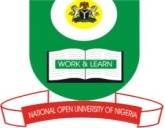 JABI, ABUJAFACULTY OF SCIENCESDEPARTMENT OF PURE AND APPLIED SCIENCEJANUARY/FEBRUARY 2017_2 EXAMINATIONCOURSE CODE: PHY314COURSE TITLE: NUMERICAL COMPUTATION                                                                                                                                    TIME: 2 Hours 30 MinutesCREDIT UNIT:2INSTRUCTION: Answer Any four questions.Use the intermediate value theorem to show that  has a root in the interval [-1, 0]				(6 Marks)			Convert the following machine numbers to their decimal equivalent   0  1000010  100100001000000000000000   1  1111010  100100001000000000000000		(7.5 Marks)Evaluate  at x=4.71 using  three digitChopping and Rounding arithmetic					(4 Marks)The polynomial+  has root at , 1,  beginning with two suitable value that bracket the  root , show  the bisection method converges  to that root .						(8 Marks)With the polynomial given in (a) ,start with using the secant method and determine how many iterations are required to estimate the root correct to four decimals ii) with the starting values which root is obtained by the secant method? iii) what will the root be when the starting values are .					(9.5  Marks)	For the functions given in question 5, evaluate the integral using Simpson’s rule  with (a) h=0.1 (b) h=0.2 (c) h=0.4 determine the errors in computations. (17 ½ marks)         4.		Consider the function  over [0.0,1,2]	         a)	Use the nodesto construct a linear Interpolationpolynomial . 							(8.5 Marks)                        b)	Use the three nodes to construct a quadratic interpolation polynomial .					(9 Marks)        5.	The following values of a function are givenFind , using the trapezoidal rule with (a) h=0.1 (b) h=0.2 and (c) h=0.4. The function determine the error in the computations.  (17 ½ Marks)1.01.11.21.31.41.51.61.71.81.5431.6681.8111.9712.1512.3522.5772.8283 .107